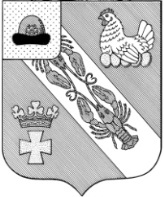 Муниципальное образование – ОКСКОЕ СЕЛЬСКОЕ ПОСЕЛЕНИЕ РязанскОГО муниципальнОГО районА Рязанской областиАДМИНИСТРАЦИЯ МУНИЦИПАЛЬНОГО ОБРАЗОВАНИЯ –ОКСКОЕ СЕЛЬСКОЕ ПОСЕЛЕНИЕ РЯЗАНСКОГО МУНИЦИПАЛЬНОГО РАЙОНА РЯЗАНСКОЙ ОБЛАСТИПОСТАНОВЛЕНИЕот «27» января 2020 г.							            	№ 22Об утверждении муниципальной программы «Формирование законопослушного поведения участников дорожного движения на территории муниципального образования – Окское сельское поселение Рязанского муниципального района Рязанской области на 2020-2024 годы»В соответствии с ч. 4 ст. 6 Федерального закона № 196 от 10 декабря 1995 года «О безопасности дорожного движения», Федеральным законом от 06 октября 2003 года № 131-ФЗ «Об общих принципах организации местного самоуправления в Российской Федерации», поручением Губернатора Рязанской области Н.В. Любимого от 04.12.2018 №П-51, руководствуясь Уставом муниципального образования – Окское сельское поселение Рязанского муниципального района Рязанской области, администрация муниципального образования – Окское сельское поселение Рязанского муниципального район Рязанской областиПОСТАНОВЛЯЕТ:1. Утвердить муниципальную программу ««Формирование законопослушного поведения участников дорожного движения на территории муниципального образования – Окское сельское поселение Рязанского муниципального района Рязанской области на 2020-2024 годы» согласно приложению.2. Настоящее постановление вступает в силу с момента его подписания и подлежит опубликованию в «Информационном вестнике муниципального образования – Окское сельское поселение» и на официальном Интернет-сайте администрации Окского сельского поселения.3.  Контроль за исполнением настоящего постановления  оставляю за собой.Глава Окского сельского поселения                                                    А.В. ТрушинПриложение к постановлению администрацииОкского сельского поселенияот «27» января 2020 г. № 22МУНИЦИПАЛЬНАЯ ПРОГРАММА  «ФОРМИРОВАНИЕ ЗАКОНОПОСЛУШНОГО ПОВЕДЕНИЯУЧАСТНИКОВ ДОРОЖНОГО ДВИЖЕНИЯна территории муниципального образования – окское сельское поселение рязанского муниципального района рязанской области нА 2020-2024 ГОДЫ»П. Окский, 2020 годПаспорт программы2.Содержание проблемы и обоснование необходимости ее решения                        программными методами.Проблема аварийности на автотранспорте приобрела особую остроту в последнее десятилетие в связи с несоответствием существующей дорожно-транспортной инфраструктуры потребностям общества и государства в безопасном дорожном движении, недостаточной эффективностью функционирования системы обеспечения безопасности дорожного движения, крайне низкой дисциплиной участников дорожного движения.Доказано, что основными из многочисленных факторов, непосредственно влияющих на безопасность дорожного движения,   являются:- низкие потребительские свойства автомобильных дорог;- недостаточный уровень технической оснащённости и несовершенство системы контроля и управления дорожным движением;- низкая водительская дисциплина;- низкий уровень знаний граждан правил  поведения на дорогах.К полномочиям органов местного самоуправления сельских поселений отнесена дорожная деятельность в отношении автомобильных дорог местного значения в границах населенных пунктов поселения и обеспечение безопасности дорожного движения на них, включая создание и обеспечение функционирования парковок (парковочных мест), а также осуществление иных полномочий в области использования автомобильных дорог и осуществления дорожной деятельности в соответствии с законодательством Российской Федерации.Настоящая Программа позволит обеспечить комплексное и системное решение вопросов, отнесенных к ведению муниципалитетов и решения конкретных проблем  на основе:- определения конкретных целей, задач и мероприятий;- концентрации ресурсов с целью реализации мероприятий, осуществляемых в сфере обеспечения безопасности дорожного движения;- повышения эффективности управления в области обеспечения безопасности дорожного движения.Таким образом, использование программно-целевого метода позволит существенно повысить эффективность деятельности органов местного самоуправления  по обеспечению безопасности дорожного движения.   Основные цели и задачи программы Цели Программы:Сокращение дорожно-транспортных происшествий с пострадавшими,  и тяжести их последствий.Повышение уровня правового воспитания участников дорожного движения, культуры их поведения; Профилактика детского дорожно-транспортного травматизма Задачи Программы: - создание системы профилактических мер, направленных на формирование у участников дорожного движения законопослушного поведения; - совершенствование системы мер по предупреждению детского дорожно-транспортного травматизма; - совершенствование организации движения транспортных средств и пешеходов в результате проведения организационно-планировочных мер;- снижение количества дорожно-транспортных происшествий с участием пешеходов; - формирование у населения, особенно у детей, навыков безопасного поведения на дорогах. 	Этапы реализации Программы будут осуществляться с 2020 по 2024 годы.Перечень мероприятий программы     Мероприятия, направленные на повышение правового сознания и предупреждение опасного поведения участников дорожного движения: Ресурсное обеспечение программыОбщий объем финансирования Программы в 2020 - 2024 годах составляет  10000 рублей, но будет корректироваться ежегодно в случае поступления субсидий из бюджетов других уровней.Финансирование Программы осуществляется за счет средств местного бюджета.Объемы финансирования Программы носят прогнозный характер и подлежат уточнению в установленном порядке при формировании бюджета на очередной финансовый год.Механизм реализации программы      Главным распорядителем бюджетных средств, выделяемых на реализацию Программы является администрация муниципального образования – Окское сельское поселение Рязанского муниципального района Рязанской области.Главный распорядитель бюджетных средств обеспечивает результативность, адресность и целевой характер использования бюджетных средств.Исполнитель Программы осуществляет реализацию мероприятий Программы.Реализация Программы предусматривает участие органов местного самоуправления Окского сельского поселения, подрядных и прочих организаций.Контроль осуществляется в соответствии с постановлением администрации муниципального образования – Окское сельское поселение от 15.05.2015 г. N 27а "О муниципальных программах муниципального образования – Окское сельское поселение Рязанского муниципального района Рязанской области".Внесение изменений в Программу осуществляется постановлением администрации муниципального образования – Окское сельское поселение.Оценка социально-экономической эффективности программы       Предложенные Программой мероприятия позволяют решать ряд социальных проблем, связанных с охраной жизни и здоровья участников движения и овладением ими навыками безопасного поведения на дорогах. Программные мероприятия направлены на формирование общественного сознания в части повышения дисциплины участников движения на автомобильных дорогах, улучшение дорожных условий, усиление контроля за движением.         Реализация программных мероприятий позволит приостановить рост ДТП с пострадавшими, совершенствовать системы управления обеспечением безопасности дорожного движения, работу с участниками дорожного движения, организацию дорожного движения на территории Кочуровского сельского поселения, обеспечить безопасные условия движения на местных автомобильных дорогах.Наименование программыМуниципальная программа «Формирование законопослушного поведения участников дорожного движения на территории муниципального образования – Окское сельское поселение Рязанского муниципального района Рязанской области на 2020-2024 годы» (далее – Программа)Основания для разработки программыч. 4 ст. 6 Федерального закона № 196 от 10 декабря 1995 года «О безопасности дорожного движения», Федеральный закон от 06 октября 2003 года № 131-ФЗ «Об общих принципах организации местного самоуправления в Российской Федерации», поручение Губернатора Рязанской области Н.В. Любимого от 04.12.2018 №П-51,  постановление администрации муниципального образования – Окское сельское поселение от 15.05.2015 г. N 27а "О муниципальных программах муниципального образования – Окское сельское поселение Рязанского муниципального района Рязанской области"РазработчикпрограммыАдминистрация муниципального образования – Окское сельское поселение Рязанского муниципального района Рязанской областиИсполнители программыАдминистрация муниципального образования – Окское сельское поселение Рязанского муниципального района Рязанской областиЦель программыСокращение дорожно-транспортных происшествий с пострадавшими,  и тяжести их последствий.Повышение уровня правового воспитания участников дорожного движения, культуры их поведения; профилактика детского дорожно-транспортного травматизмаЗадачи программы- предупреждение опасного поведения участников дорожного движения и профилактика дорожно-транспортных происшествий; - совершенствование контрольно-надзорной деятельности в сфере обеспечения безопасности дорожного движения; - совершенствование организации движения транспорта и пешеходов в поселении; - снижение детского дорожно-транспортного травматизма и по пропаганде безопасности дорожного движения.- предупреждение опасного поведения детей дошкольного и школьного возраста, участников дорожного движения;-совершенствование системы профилактики детского дорожно-транспортного травматизма, формирование у детей навыков безопасного поведения на дорогах.Целевые показатели (индикаторы) программы- сокращение дорожно-транспортных происшествий и тяжести их последствий;                                   - повышение безопасности дорожного движения;Сроки и этапы реализации программы2020 – 2024  годыОбъемы и источники финансирования программы                                       Источником финансирования Программы является бюджет Окского сельского поселения.  2020 г. 2000 руб.,  2021 г. –2000 руб.,  2022 г. –2000 руб.,  2023 г. –  2000 руб.,  2024 г. –2000 руб.Ожидаемые результаты  реализации Программы- предотвращение аварийности в населенных пунктах и на дорожно-уличной сети  сельского поселения;- сохранение жизни, здоровья и имущества участников дорожного движения, защита их законных интересов;- уменьшению недостатков, отрицательно влияющих на безопасность дорожного движения транспорта и пешеходов на территории  сельского поселения№п/пНаименование мероприятийОбъем вложений, тыс.руб.Объем вложений, тыс.руб.Объем вложений, тыс.руб.Объем вложений, тыс.руб.Объем вложений, тыс.руб.Объем вложений, тыс.руб.Источник финансированияИсполнители№п/пНаименование мероприятийВсегов том числев том числев том числев том числев том числеИсточник финансированияИсполнители№п/пНаименование мероприятийВсего20202021202220232024Источник финансированияИсполнители1.Организация и проведение в  школах занятий, направленных на повышение у участников дорожного движения уровня правосознания, в т.ч. стереотипа законопослушного поведения и нега-тивного отноше-ния к правонару-шениям в сфере дорожного движения.000000Финансирование не требуетсяАдминистрация Окского сельского поселения, МБОУ Окская СШ2.Проведение бесед с жителями, владельцами транспортных средств на сходах о безопасности дорожного движения 000000Финансирование не требуетсяАдминистрация Окского сельского поселения3.Приобретение брошюр, плакатов, баннеров, изготовление листовок по мерам безопасности участников дорожного движения1000020002000200020002000Бюджет Окского сельского поселениеАдминистрация Окского сельского поселения4.Проведение  игр, соревнований, конкурсов творчес-ких работ среди детей, организация выставок по безо-пасности дорожного движения000000Финансирование не требуетсяАдминистрация Окского сельского поселения, МБУК Окский ПДК, МБУК Вышетравинский ПДК, МБОУ Окская СШИтого:1000020002000200020002000